JĘZYK ANGIELSKI, KL. VI: 26.03.2020 – 31.03.2020Czwartek: 26.03.2020Temat: Ćwiczenia gramatyczne z liczebnikami policzalnymi, niepoliczalnymi.wykonujemy ćwiczenia utrwalające wcześniej poznane wiadomości gramatyczne:Countable / Uncountable nouns - Quantifiers1 Complete the sentences with (how) much, (how) many, a lot of.1. ____________ money do you need?2. ____________ blue pens has your brother got?3. My cat doesn’t drink ____________ milk.4. I don’t know ____________ people from England.5. ____________ boys and girls play football every weekend.6. My mum doesn’t have ____________ time today. 2 Choose the correct item.1. I have a few / a little time, so we can buy a lamp.2. Take a few / a little books with you.3. I’m afraid few / little kids are interested in this boring game.4. We drink very little / few mineral water.5. A few / A little students knew the correct answer.Poniedziałek: 30.03.2020Temat: poznajemy nazwy dzikich zwierząt.wypisujemy i tłumaczymy w zeszytach słownictwo związane z dzikimi zwierzętami: podręcznik str. 74wykonujemy ćwiczenie utrwalające słownictwo:Match the pictures (1-11 ) to the correct words (A-K)	   	   2. 	             33.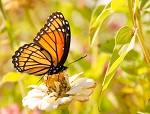 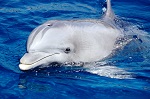 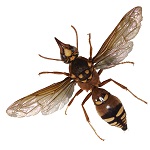           4.             		 5. 	        6.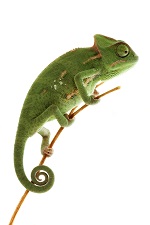 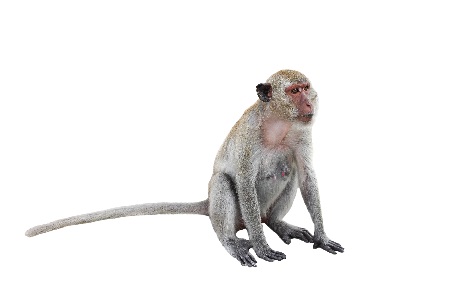 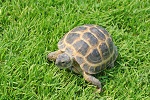        7.               8. 	           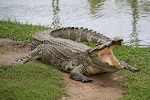 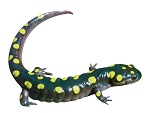 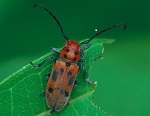 	9.10.  	         11. 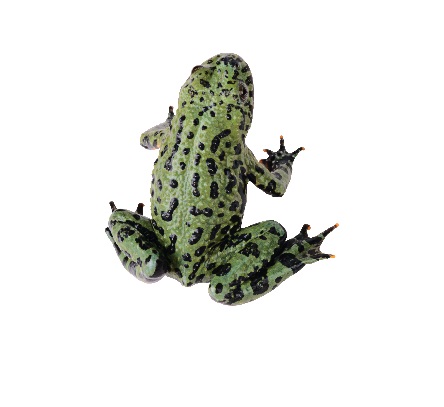 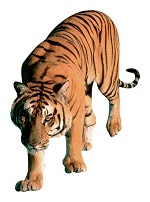 A. butterfly  ____     B. frog ____  C. salamander ___ D. beetle ____ E. crocodile ____  F. tiger ____G. monkey ____       H. chameleon ____  I. dolphin ____ J. wasp ____ K. tortoise ____Wtorek: 31.03.2020Temat: Everyday English – dialogi ( zapraszanie na wydarzenie ).- wykonujemy ćw. 1, 2/30 w zeszycie ćwiczeń ( aby utrwalić wiadomości o dzikich zwierzętach )- odsłuchujemy dialog z podręcznika str. 75Zdjęcia lub scan wykonanych ćwiczeń proszę wysłać na maila: Plociczno2020@gmail.comAby utrwalić wymowę słownictwa i innych zagadnień z podręcznika lub zeszytu ćwiczeń wchodzimy na stronę: egis.com.pl, następnie wchodzimy w zakładkę strefa ucznia, potem klikamy na nazwę podręcznika, na którym pracujemy. Znajdziecie tam pliki dźwiękowe do zadań i słówek z podręcznika i zeszytu ćwiczeń. W ten sposób utrwalicie wymowę, posłuchacie tekstów i historyjek, wykonacie zadawane ćwiczenia i przećwiczycie wymowę.